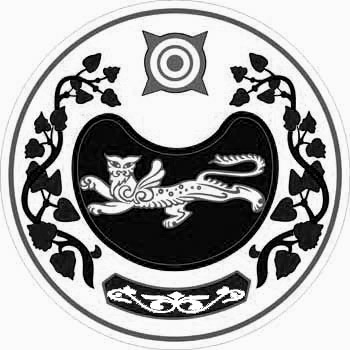 МИНИСТЕРСТВО ТРУДА И ЗАНЯТОСТИ РЕСПУБЛИКИ ХАКАСИЯПРИКАЗот 06.03.2018                                                                                      № 27прг. АбаканО внесении изменений в Административный регламент предоставленияорганами местного самоуправления муниципальных районов и городских округов Республики Хакасия государственной услуги по уведомительной регистрации коллективных договоров, территориальных соглашений, утвержденный приказом Министерства труда и занятости Республики Хакасия от 30.01.2018 № 9прВ соответствии с заключением Министерства по делам юстиции и региональной безопасности Республики Хакасия от 20.02.2018 № 65 на приказ Министерства труда и занятости Республики Хакасия от 30.01.2018 № 9пр «Об утверждении Административного регламента предоставления органами местного самоуправления муниципальных районов и городских округов Республики Хакасия государственной услуги по уведомительной регистрации коллективных договоров, территориальных соглашений», приказываю:Внести в Административный регламент предоставления органами местного самоуправления муниципальных районов и городских округов Республики Хакасия государственной услуги по уведомительной регистрации коллективных договоров, территориальных соглашений, утвержденный приказом Министерства труда и занятости Республики Хакасия от 30.01.2018 № 9пр, следующие изменения:1. Пункты 1.2, 3.1.2 признать утратившими силу.2.  Пункт 2.9.1 изложить в следующей редакции:«2.9.1. Отказ в приеме документов, необходимых для предоставления государственной услуги, не допускается.».3. Пункт 3.3.1 изложить в следующей редакции:«Блок-схема предоставления государственной услуги приведена в приложении № 6 к настоящему Регламенту.».4. В пункте 3.5.2 слова «(приложение № 3 к настоящему Регламенту)» исключить.5. В пункте 3.8.2 слова «(приложение № 7 к настоящему Регламенту)» исключить.6. Пункт 3.8.3 изложить в следующей редакции:«После занесения необходимой информации в Журнал выдачи коллективных договоров, территориальных соглашений результат выполнения административной процедуры фиксируется в Реестре коллективных договоров, Реестре территориальных соглашений в электронной форме.».8. Приложения 3, 7, 8, 9 признать утратившими силу.Министр труда и занятостиРеспублики Хакасия 					                              И.В. Ахметова